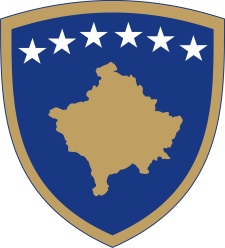 Republika e KosovësRepublika Kosova-RepublicofKosovoQeveria - Vlada - Government                      Br. 01/12                Datum: 03.11.2017Na osnovu člana 92. stav 4. i člana 93 stav (4) Ustava Republike Kosova, na osnovu člana 4. Pravilnika br.02/2011 za oblasti administrativne odgovornosti Kancelarije premijera i ministarstava, izmenjenog i dopunjenog Pravilnikom br. 07/2011, Pravilnikom br. 14/2017 i Pravilnikom br. 15/2017 kao i člana 19. Poslovnika o radu Vlade Republike Kosova br. 09/2011, Vlada Kosova, je na sednici održanoj 3. novembra 2017/ donela sledeću:O  D  L  U  K  U Usvajaju se  zapisnici sa  6, 7 i  8 sednice Vlade Republike Kosovo.Odluka stupa na snagu danom potpisivanja.                                                                                                       Ramush HARADINAJ________________________________    Premijer Republike KosovoDostaviti:Zamenicima premijera Svim ministarstvima (ministrima)Generalnom sekretaru KPArhivi Vlade Republika e KosovësRepublika Kosova-RepublicofKosovoQeveria - Vlada - Government                      Br. 02/12                Datum: 03.11.2017Na osnovu člana 92. stav 4. i člana 93 stav (4) Ustava Republike Kosova, na osnovu člana 4. Pravilnika br. 02/2011 za oblasti administrativne odgovornosti Kancelarije premijera i ministarstava, izmenjenog i dopunjenog Pravilnikom br. 07/2011, Pravilnikom br. 14 / 2017 i Pravilnikom br. 15/2017 kao i člana 19. Poslovnika o radu Vlade Republike Kosova br. 09/2011, Vlada Kosova, je na sednici održanoj 3. novembra 2017, donela sledeću:O  D  L  U  K  U O izmenama i dopunama u Zakonodavnom programu Vlade Republike Kosovo za 2017. godinuIz zakonodavnog programa Vlade Republike Kosovo za 2017.godinu, se povlače sledeći nacrti zakona:  Nacrt zakona o popisu stanovništva, porodičnih domaćinstava i stanova u kosovskim opštinama koje nisu učestvovale u popisu  stanovništva 2011. godine (KP); Nacrt zakona o izmenama i dopunama Zakona br. 03/L-047 o zaštiti i promovisanju prava zajednica i njihovih pripadnika u Republici Kosovo (KP);Nacrt zakona o carini i akcizama (MF); Nacrt zakona o Agenciji za poreze i  carine (MF);  Nacrt zakona o ratifikaciji  Sporazuma o zajmu i projektu između KfV, Frankfurt amMain, Republike Kosova i KOSTT za poboljšanje prenosne mreže, šesta faza (VI), (MF);Nacrt zakona o ratifikaciji  Sporazuma o zajmu i projektu između KfV, Frankfurt amMain, Republike Kosova i KOSTT za poboljšanje prenosne mreže, sedma faza (VII) (MF); Nacrt zakona o javnoj svojini (MP);Nacrt zakona o građevinskom zemljištu (MP); Nacrt zakona o međunarodnom privatnom pravu (MD);  Nacrt zakona o izmenama i dopunama Zakona br. 04-l/141 o pravosudnom ispitu (MP); Nacrt zakona o trgovini naftom i naftnim derivatima na Kosovu (MTI); Nacrt zakona o izmeni i dopuni Zakona br. 02/L-102  o zaštiti od buke (MSPP);  Nacrt zakona o izmenama i dopunama Zakona br. 04/l-179  o drumskom saobraćaju (MI);Nacrt zakona o izmenama i dopunama Zakona br.  2003/ 11 o putevima izmenjen i  dopunjen Zakonom br. 03/l-120 o putevima (MI); Nacrt zakona o službi Republike Kosovo u inostranstvu (MSP);Na predlog nadležnih ministarstava, Nacrti zakona povučeni iz zakonodavnog programa 2017 godine mogu  se preneti   u zakonodavnom programu za 2018.godinu. Zadužuje se Pravna kancelarija Kancelarije  premijera da sprovede ovu odluku. Odluka stupa na snagu danom potpisivanja.                                                                                                       Ramush HARADINAJ________________________________    Premijer Republike KosovoDostaviti:Zamenicima premijera Svim ministarstvima (ministrima)Generalnom sekretaru KPArhivi Vlade Republika e KosovësRepublika Kosova - RepublicofKosovoQeveria - Vlada - Government                  Br. 03/12                Datum: 03.11.2017Na osnovu člana 92. stav 4. i člana 93 stav (4) Ustava Republike Kosova, na osnovu člana 4. Pravilnika br.02/2011 za oblasti administrativne odgovornosti Kancelarije premijera i ministarstava, izmenjenog i dopunjenog Pravilnikom br. 07/2011, Pravilnikom br. 14/2017 i Pravilnikom br. 15/2017 kao i člana 19. Poslovnika o radu Vlade Republike Kosova br. 09/2011, Vlada Republike Kosova, je na sednici održanoj 3. novembra 2017/ donela sledeću:O  D  L  U  K  U Usvaja se  Pravilnik o izmeni i dopuni Pravilnika br. 02/2011 za oblasti administrativne odgovornosti Kancelarije premijera i ministarstava, izmenjen i dopunjen Pravilnikom br 07/2011, Pravilnikom br. 14/2017 i Pravilnikom br 15/2017.  Obavezuje se Kancelarija Premijera i druge nadležne institucije na sprovođenje Pravilnika iz tačke 1. ove odluke.  Odluka stupa na snagu danom potpisivanja.  								      Ramush HARADINAJ________________________________    Premijer Republike KosovoDostaviti:Zamenicima premijera Svim ministarstvima (ministrima)Generalnom sekretaru KPArhivi Vlade Republika e KosovësRepublika Kosova - RepublicofKosovoQeveria - Vlada - Government                       Br. 04/12                Datum: 03.11.2017Na osnovu člana 92. stav 4. i člana 93 stav (4) Ustava Republike Kosova, na osnovu člana 4. Pravilnika br.02/2011 za oblasti administrativne odgovornosti Kancelarije premijera i ministarstava, izmenjenog i dopunjenog Pravilnikom br. 07/2011, Pravilnikom br. 14/2017 i Pravilnikom br. 15/2017 kao i člana 19. Poslovnika o radu Vlade Republike Kosova br. 09/2011, Vlada Republike Kosova, je na sednici održanoj 3. novembra 2017/ donela sledeću:O  D  L  U  K  U                                                                                       Usvaja se  Pravilnik o unutrašnjoj organizaciji i sistematizaciji radnih mesta u Ministarstvu finansija.  Obavezuje se Ministarstvo Finansija i  druge odgovorne institucije na sprovođenje Pravilnika iz tačke 1. ove odluke.  Odluka stupa na snagu danom potpisivanja.       Ramush HARADINAJ________________________________    Premijer Republike KosovoDostaviti:Zamenicima premijera Svim ministarstvima (ministrima)Generalnom sekretaru KPArhivi Vlade Republika e KosovësRepublika Kosova-RepublicofKosovoQeveria - Vlada - Government                       Br. 05/12                Datum: 03.11.2017Na osnovu člana 92. stav 4. i člana 93 stav (4) Ustava Republike Kosova, na osnovu člana 4. Pravilnika br.02/2011 za oblasti administrativne odgovornosti Kancelarije premijera i ministarstava, izmenjenog i dopunjenog Pravilnikom br. 07/2011, Pravilnikom br. 14/2017 i Pravilnikom br. 15/2017 kao i člana 19. Poslovnika o radu Vlade Republike Kosova br. 09/2011, Vlada Republike Kosova, je na sednici održanoj 3. novembra 2017/ donela sledeću:O  D  L  U  K  U                                                                                       Osniva se  Komisija za analizu potreba za formiranjem Prevodilaćke jedinice (u daljem tekstu: Komisija) u sledećem sastavu:  1.1. Meliza Haradinaj, savetnica Premijera predsedavajuća; 1.2 Slaviša Mladenović poverenik za jezike koopredsedavajući ; 1.3 Mentor Borovci, direktor PK / KP član; 1.4  Arben Krasnići, direktor KSV/KP član; 1.5 Fehmi Stublla, koordinator KIŠSL / KP član; 1.6 Nehat Plana, viši pravni službenik PK/KP član; 1.7 Predstavnik MJU član;1.8 Predstavnik: MF član; 1.9 Predstavnik  MP član; 1.10 Predstavnik MZP član;  1.11 Safete Grajqevci, koordinator KPJ/KP član; 1.12 Gentiana Mahmuti, viši službenik u KPJ/KP član; 1-13 Vehbi Klaiqi, viši službenik u KPJ / KP član;  Komisija je dužna da izađe sa konkretnim predlogom za formiranje prevodilačke jedinice u roku od šest (6) meseci. Predsedavajući Komisije, u saglasnosti sa članovima Komisije može pozvati i tražiti profesionalnu podršku od predstavnika međunarodnih organizacija, civilnog društva i drugih ljudi.  Usluge Sekretarijata Komisije će obavljati Kancelarija poverenika za jezike (KPJ) u Kancelariji premijera.   Odluka stupa na snagu danom potpisivanja.          Ramush HARADINAJ________________________________    Premijer Republike KosovoDostaviti:Zamenicima premijera Svim ministarstvima (ministrima)Generalnom sekretaru KPArhivi Vlade Republika e KosovësRepublika Kosova-RepublicofKosovoQeveria - Vlada - Government                       Br. 06/12                Datum: 03.11.2017Na osnovu člana 92. stav 4. i člana 93 stav (4) Ustava Republike Kosova, člana 6 stav 1. Zakona br. 03/L-149 o civilnoj službi Repoublike Kosovo, na osnovu člana 4. Pravilnika br.02/2011 za oblasti administrativne odgovornosti Kancelarije premijera i ministarstava, izmenjenog i dopunjenog Pravilnikom br. 07/2011, Pravilnikom br. 14/2017 i Pravilnikom br. 15/2017 kao i člana 19. Poslovnika o radu Vlade Republike Kosova br. 09/2011, Vlada Republike Kosova, je na sednici održanoj 3. novembra 2017/ donela sledeću:O  D  L  U  K  U                                                                                       Usvaja se Izveštaj o stanju u civilnoj službi Republike Kosovo, za 2016 godinu.Obavezuje se generalni sekretar Kancelarije premijera da izveštaj iz tačke 1 ove odluke prosledi Skupštini Republike Kosovo.  Odluka stupa na snagu danom potpisivanja.    Ramush HARADINAJ________________________________    Premijer Republike KosovoDostaviti:Zamenicima premijera Svim ministarstvima (ministrima)Generalnom sekretaru KPArhivi Vlade Republika e KosovësRepublika Kosova - RepublicofKosovoQeveria - Vlada - Government                       Br. 07/12                Datum 03.11.2017Na osnovu člana 92. stav 4. i člana 93 stav (4) Ustava Republike Kosova, člana 25 Zakona br. 03/L-025 o zaštiti životne sredine, na osnovu člana 4. Pravilnika br.02/2011 za oblasti administrativne odgovornosti Kancelarije premijera i ministarstava, izmenjenog i dopunjenog Pravilnikom br. 07/2011, Pravilnikom br. 14/2017 i Pravilnikom br. 15/2017 kao i člana 19. Poslovnika o radu Vlade Republike Kosova br. 09/2011, Vlada Republike Kosova, je na sednici održanoj 3. novembra 2017/ donela sledeću:O  D  L  U  K  U                                                                                       Usvaja se  godišnji izveštaj o stanju životne sredine na Kosovu, za 2016. Godinu. Obavezuje se generalni sekretar Kancelarije premijera da izveštaj iz tačke 1 ove odluke prosledi Skupštini Republike Kosovo.  Odluka stupa na snagu danom potpisivanja.    Ramush HARADINAJ________________________________    Premijer Republike KosovoDostaviti:Zamenicima premijera Svim ministarstvima (ministrima)Generalnom sekretaru KPArhivi Vlade Republika e KosovësRepublika Kosova - RepublicofKosovoQeveria - Vlada - Government                       Br. 08/12                Datum: 03.11.2017Na osnovu člana 92. stav 4. i člana 93 stav (4) Ustava Republike Kosova, člana 29 Zakona br. 03/L-048 o o upravljanju javnim finansijama i odgovornostima, sa izvršenim izmenama i dopunama, na osnovu člana 4. Pravilnika br.02/2011 za oblasti administrativne odgovornosti Kancelarije premijera i ministarstava, izmenjenog i dopunjenog Pravilnikom br. 07/2011, Pravilnikom br. 14/2017 i Pravilnikom br. 15/2017 kao i člana 19. Poslovnika o radu Vlade Republike Kosova br. 09/2011, Vlada Republike Kosova, je na sednici održanoj 3. novembra 2017/ donela sledeću:O  D  L  U  K  U                                                                                       Dodeljuju se sredstva u iznosu od 20.000 (dvadeset hiljada) evra za održavanje Međunarodnog bokserskog turnira "Adem Jashari".  Sredstva iz tačke 1. ove odluke će biti izdvojena iz nepredviđenih troškova, pod-programa nepredviđeni izdatci sa kodom 13100, ekonomska pod kategorija rezerve sa kodom 38010 i biže prebačena Ministarstvu kulture, omladine i sporta, u pod -programu široki sportovi  sa kodom 80100 kod, kategoriju subvencije i transferi u ekonomskoj pod kategoriji  subvencije za  javne entitete sa kodom 21100.  Obavezuje se Ministarstvo finansija i Ministarstvo kulture, omladine i sporta da sprovede ovu odluku .  Odluka stupa na snagu danom potpisivanja.                                                                                                        Ramush HARADINAJ________________________________    Premijer Republike KosovoDostaviti:Zamenicima premijera Svim ministarstvima (ministrima)Generalnom sekretaru KPArhivi Vlade 